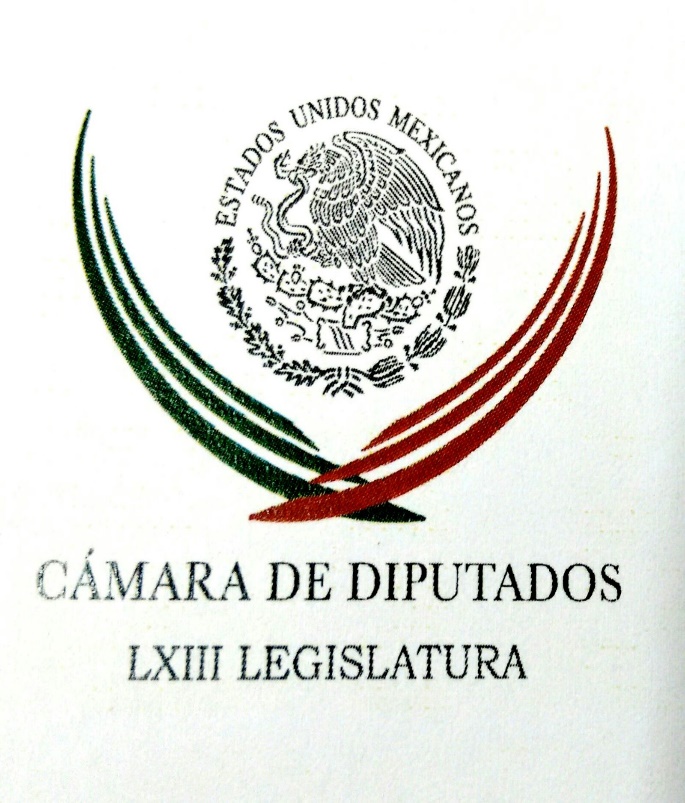 Carpeta InformativaPrimer CorteResumen: Nueva disputa por las ruinas del PRD da inicio, cierran LegislaturaDolores Padierna. En los últimos años no hemos visto mejora en educación de niños Reforma Educativa es buena, pero ha fallado, reitera AnayaAnaya y Meade empatados; AMLO con ventaja de 13 puntos: encuesta de El HeraldoINE aclara que no es responsable de seguridad en eleccionesGuajardo no prevé que renegociación de TLCAN concluya antes del 17 de mayoJoaquín López-Dóriga. PIB turístico registró aumento en 2017 15 de mayo de 2018TEMA(S): Información GeneralFECHA 15/05/2018HORA: 04:50 NOTICIERO: El Financiero OnlineEMISIÓN: Primer CorteESTACION: OnlineGRUPO: El FinancieroNueva disputa por las ruinas del PRD da inicio, cierran LegislaturaLa salida del coordinador del PRD en la Cámara de Diputados, Francisco Martínez Neri, abrió la puerta a una nueva disputa por lo que queda del partido. Aunque esta semana asume, de forma automática y por Reglamento Interno, la coordinación parlamentaria el hoy vicecoordinador Jesús Zambrano Grijalva, tres resquicios de las denominadas “tribus” buscan el control.Quien lleva mano en la batalla es la mayoritaria corriente mexiquense Alternativa Democrática Nacional (ADN) -liderada por el senador Luis Sánchez Jiménez y Héctor Bautista- debido a que el diputado federal oaxaqueño Francisco Martínez Neri pertenecía a ADN. Sin embargo, Zambrano Grijalva y Jesús Ortega, de la expresión Nueva Izquierda, ya iniciaron las negociaciones y alianzas con otras corrientes internas, para reconquistar su poder perdido en el Legislativo y en el partido. Zambrano buscará quedarse en la coordinación parlamentaria el resto de la Legislatura -que termina el 30 de agosto- y encabezar las negociaciones de la coalición Por México al Frente en el Congreso de la Unión con el PRI y Morena, para aprobar temas pendientes de la agenda política nacional, en un eventual periodo extraordinario.Nueva Izquierda apenas y cuenta con el apoyo de no más de una decena de los actuales 53 diputados; deberá buscar alianzas, al principio del sexenio, por sus negociaciones con el actual gobierno y, al final, por su alianza con el PAN.Otra agrupación es a la que pertenece el actual presidente nacional del PRD, Manuel Granados, con el apoyo del exjefe de Gobierno de CDMX, Miguel Ángel Mancera.Guadalupe Acosta Naranjo y su agrupación de Los Galileos, pretende aliarse con otras expresiones para hacerse de la coordinación y retomar su poder dentro del partido. ar/mINFORMACIÓN GENERALTEMA(S): Trabajo LegislativoFECHA: 15/05/2018HORA: NOTICIERO: EMISIÓN: Primer CorteESTACION: GRUPO: 0Dolores Padierna. En los últimos años no hemos visto mejora en educación de niños Dolores Padierna, colaboradora: En estos años no hemos visto mejora alguna en la educación de nuestros niños y jóvenes, por la sencilla razón de que la llamada reforma educativa, sólo un paquete de medidas que pusieron en el centro de control político y administrativo del magisterio, y no la educación. El gobierno que ya se va gastó miles de millones de pesos en la promoción de la imagen del secretario de educación pública, mientras las escuelas no tienen edificios dignos, ni agua, muchas ni daños, mucho menos la conexión a Internet o computadoras. Se nos informa que durante 2017 en su último año como titular de la Secretaría Educación Pública, Aurelio Nuño gastó dos mil millones de pesos en publicidad y promoción de su imagen en los medios de comunicación. Este monto representó un sobre ejercicio de dos mil 680 por ciento, ya que el Congreso de la Unión sólo le autorizó 70.6 millones de pesos. El total de lo gastado en menos de comunicación por Aurelio Nuño de 2013 a 2017, rebasa con mucho lo autorizado; en todos los años pasó lo mismo. En 2016 por ejemplo el monto autorizado fue de 76.7 millones de pesos y terminó gastando mil 82 millones de pesos. Ese despilfarro de recursos ocurrido justo cuando en las escuelas de todo el país fueron afectadas por los sismos de septiembre de 2017, o por el abandono de la propia Secretaría de Educación Pública a las instalaciones escolares coincidió con intensa promoción de Aurelio Nuño, que aspiraba a la candidatura presidencial del PRI, Aurelio Nuño se gastó 5.3 millones de pesos diarios en propaganda, bajo el pretexto de promocionar el nuevo modelo educativo. El extitular de la Secretaría de Educación Pública no tiene ninguna justificación para este despilfarro, mucho menos cuando se dedicó a criminalizar a quienes se oponían al llamado "nuevo modelo educativo". En otras palabras, el auténtico peligro para educación en el propio secretario Nuño y la manera tan grotesca y ofensiva de destinar miles de millones de pesos del presupuesto público, para su promoción personal, y no para mejorar la educación del país. Duración 2’41’’, nbsg/m. TEMA(S): Información GeneralFECHA: 15//05/18HORA: 07:52 AMNOTICIERO: 20 Minutos OnlineEMISIÓN: Primer CorteESTACION: OnlineGRUPO: 20 MinutosMeade promete mejorar la calidad de vida de los maestrosEl candidato de la coalición Todos por México, a la Presidencia de la República, José Antonio Meade, felicitó a los maestros en su día, y señaló que como gobierno mejoraría el nivel de vida de ese sector.“Las y los maestros mexicanos merecen todo mi respeto y admiración. Como Presidente no solo honraré su vocación sino que mejoraré su nivel de vida. Hoy haré un anuncio importante al respecto. Felicidades a todas las y los maestros de México. #DíaDelMaestro”, escribió en su cuenta de Twitter @JoseAMeadeK.Este martes, el abanderado de los partidos Revolucionario Institucional, Verde Ecologista de México y Nueva Alianza acudirá a la Reunión Nacional de Consejeros Regionales de BBVA Bancomer, como parte de sus actividades de campaña.José Antonio Meade🇲🇽✔@JoseAMeadeKLas y los maestros mexicanos merecen todo mi respeto y admiración. Como Presidente no solo honraré su vocación sino que mejoraré su nivel de vida. Hoy haré un anuncio importante al respecto. Felicidades a todas las y los maestros de México. #DíaDelMaestro. bmj/mTEMA(S): Información GeneralFECHA: 15/05/2018HORA: 07:26NOTICIERO: Excélsior OnlineEMISIÓN: Primer CorteESTACION: OnlineGRUPO: Imagen0Reforma Educativa es buena, pero ha fallado, reitera AnayaEl poner énfasis en la evaluación de los maestros y no en su capacitación, es el principal eje en el que ha fallado la implementación de la Reforma Educativa, reiteró el candidato a la Presidencia, Ricardo Anaya.En conferencia, el aspirante de la coalición Por México al Frente afirmó que es indispensable que los maestros tengan las mejores condiciones laborales.“La Reforma Educativa fue buena, pero su implementación ha fallado, porque puso énfasis en la evaluación, pero no en su capacitación”, aseveró.Ante esta situación prometió que, de ser electo, revisará junto con los maestros y los padres de familia la Reforma Educativa para modificarla y mejorarla.Anaya Cortés detalló que el fin principal será consolidar las escuelas como una verdadera comunidad de aprendizaje; mi reto es que la educación en México sea de las mejores.En el marco de la celebración del Día del Maestro, el panista presentó seis ejes en materia educativa que impulsará en caso de ser electo y los cuales están enfocados en el impulso de los docentes.Programas de dignificación magisterial que aseguren su profesionalizaciónTransformar las escuelas normales actualizando el plan de estudio, vinculándolas con las universidades, con InternetPromover a las normales como los semilleros de la implementación del modelo educativoDesarrollar escuelas forjadoras de docentes y licenciaturas bilingüesSistemas de información para transparentar las plazas vacantesEstímulos económicos para que los mejores docentes vayan a las zonas marginadasAseguró además que la idea que algunos otros tienen de cancelar por completo la Reforma Educativa tiene por objetivo la privatización de la educación “al entregársela a grupos de interés ajenos al bien común, ajenos al compromiso con la calidad educativa”.El pasado 8 de mayo el aspirante presidencial participó en el Foro Diez Preguntas por la Educación, organizado por distintas agrupaciones civiles que apoyan la Reforma Educativa, Ricardo Anaya dijo estar dispuesto a dialogar con la disidencia magisterial, agrupada en la CNTE, para establecer mecanismos que mejoren la enseñanza."Creo que es un problema mucho más complejo que una simple convocatoria, por supuesto que mi respuesta de inicio es que sí (ir a un diálogo directo con la CNTE), pero necesitamos entender que hay ahí un reto de orden monumental”, aseveró.Sin embargo, dejó en claro que como presidente no dará marcha atrás a la Reforma Educativa. Duración 00’’, nbsg/m. TEMA(S): Información GeneralFECHA: 15/05/2018HORA: 07:31 NOTICIERO: MVS NoticiasEMISIÓN: Primer CorteESTACION: OnlineGRUPO: MVSLlama AMLO a la unidad entre sus simpatizantesAl cerrar el día de campaña por la Huasteca hidalguense y potosina, desde Ciudad Valles, San Luis Potosí, Andrés Manuel López Obrador, candidato de la alianza “Juntos Haremos Historia”, llamó a sus simpatizantes a integrar a militantes de otros partidos que se sumen a su proyecto de nación.Ante un aforo de más de 10 mil personas, López Obrador cuestionó que cuando aumenta el precio de las gasolinas, “ni modo que al que es del PRI, o es del PAN o de Morena, le hacen descuento, afectan a todos; con la mal llamada reforma educativa afectan a todos, seas de la CNTE (Coordinadora Nacional de Trabajadores de la Educación) seas del SNTE (Sindicato Nacional de Trabajadores de la Educación); con la reforma fiscal afectan a todos los comerciantes sean se cualquier partido”. En estos 47 días que faltan (para las votaciones del 1o de julio próximo) el partido que, como dicen los jóvenes ‘rifa’ es el de la transformación nacional. Vamos a unirnos todos, que no nos importe de qué partido somos”, exhortó ante uno de los mítines más grandes que ha convocado en la campaña, con seguidores que le abrieron un camino de luz con el celular al entrar a Ciudad Valles cuando ya había anochecido.De ganar en las urnas, subrayó, “se acabaron las privatizaciones”; esa política anti popular y entreguista, se desató la inseguridad y la violencia.López Obrador continúa en la mañana de este martes en San Luis Potosí, en Río Verde. Ya por la tarde visita San Luis de la Paz y San Miguel de Allende, en Guanajuato. ar/mTEMA(S): Información GeneralFECHA: 15/05/18HORA: 07:40NOTICIERO: SDP NoticiasEMISIÓN: Primer CorteESTACIÓN: OnlineGRUPO: TelevisaAnaya y Meade empatados; AMLO con ventaja de 13 puntos: encuesta de El HeraldoLos candidatos Ricardo Anaya y José Antonio Meade están empatados en preferencias electorales, mientras que Andrés Manuel López Obrador sigue con ventaja.Un encuesta de realizada por Suasor/El Heraldo de México arrojó que los candidatos de las coaliciones Por México al Frente y Todos por México están empatados con 23 por ciento en preferencias electorales; el candidato de Juntos haremos historia lleva la ventaja en primer lugar con 36 por ciento.Mientras que los independientes están abajo, Margarita Zavala obtuvo 2 por ciento y Jaime Rodríguez Calderón “El Bronco”, 1 por ciento. Sin embargo, 15 por ciento de los encuestados no contestaron, no saben, anularán su voto  o no votarán.La encuesta también refleja por cuál partido votarían para elegir a los senadores en los estados. El 26 por ciento lo haría por el Movimiento de Regeneración Nacional (Morena), el 22.2 por ciento por el Revolucionario Institucional (PRI) y  el 18 por ciento por Acción Nacional (PAN).Mientras que el 3.8 por ciento lo haría por la Revolución Democrática (PRD), el 2.7 por ciento por el del Trabajo (PT) y Movimiento Ciudadano (MC), el 1.6 por ciento por el Verde Ecologista (PVEM), el 1.3 por ciento por Nueva Alianza (Panal), el 1.1 por Encuentro Social (PES), el 11.6 por ciento por ninguno y el 9 por ciento no sabe.Mientras que por las diputaciones por distrito, el 24.1 votaría por Morena, el 21.8 por el PRI, el 19.4 por el PAN, el 5.7 por el PRD, el 2.4 por ciento por el PT, el 1.9 por MC, el 1.4 por el PES, el 1.1 por el PVEM, el 0.7 por el Panal, el 11 por ciento por ninguna y el 10.5 no sabe.Mientras que el 54.3 por ciento de los encuestados dijo estar muy seguro de su sufragio, el 34.6 por ciento todavía puede cambiar y el 11.1 por ciento no sabe.El Heraldo indicó que esta encuesta se levantó del 5 al 9 de mayo a mil 160 personas en viviendas en 145 secciones electorales. ys/m.TEMA: Información GeneralFECHA: 15//05/18HORA: 07:46 AMNOTICIERO: 20 MinutosEMISIÓN: Primer CorteESTACION: OnlineGRUPO: Notimex“El Bronco” llama a fortalecer la autoridad de los maestros en las aulas Jaime Rodríguez Calderón, "El Bronco", candidato independiente a la Presidencia de México, se pronunció esta mañana a favor de fortalecer la labor de miles de maestros mexicanos, a quienes se debe regresar la autoridad plena en las aulas, a fin de mejorar el sistema educativo nacional.El gobernador de Nuevo León con licencia envió un saludo a los docentes por el Día del Maestro y aplaudió su trabajo, ya que, dijo, dedican su vida a darles a los niños y jóvenes las armas para defenderse ante el mundo. En su cuenta de Twitter @JaimeRdzNL, Rodríguez Calderón escribió: "Hoy en el #DíaDelMaestro aplaudimos la labor de los docentes que se dedican a darle a nuestros hijos sus principales armas para defenderse ante el mundo. Debemos regresarles la autoridad en el aula y mejorar el sistema de educación para que sigan forjando el futuro de #México". El aspirante independiente inicia esta mañana su jornada proselitista a las 8:40 horas, al acudir a la Reunión Nacional de Consejeros Regionales de BBVA Bancomer en el Hotel Camino Real Polanco, localizado en la avenida Mariano Escobedo, en la colonia Anzures. Al finalizar este encuentro, Rodríguez Calderón "El Bronco" volará a su natal Nuevo León, donde tendrá un acercamiento con candidatos independientes, con quienes intercambiará puntos de vista sobre la contienda electoral en curso. bmj/mTEMA(S): Información GeneralFECHA: 15/05/18HORA: 00: 00 NOTICIERO: El Sol de MéxicoEMISIÓN: Primer CorteESTACION: OnlineGRUPO: OMGINE aclara que no es responsable de seguridad en eleccionesEl consejero presidente del Instituto Nacional Electoral, Lorenzo Córdova Vianello, advirtió que la responsabilidad de la seguridad durante el proceso y la jornada electoral es totalmente de la Secretaría de Gobernación, pero ofreció fortalecer el esquema de comunicación con las autoridades para coadyuvar en la paz pública.Córdova Vianello demandó nuevamente a los actores político y candidatos a contribuir en distender el clima de confrontación. Y aseguró que en su responsabilidad de organizar la elección, “el Instituto Nacional Electoral no baja la guardia”.De acuerdo con una revisión de la Unidad de Periodismo de Datos de El Sol de México contabilizó 19 asesinatos de precandidatos y candidatos desde el 3 de diciembre de 2017 a la fecha. Siete de los cuales sucedieron en Guerrero, lo que coloca a este estado como un foco rojo de violencia política. Además, otros cinco candidatos han denunciado agresiones, ataques o el asesinato de alguno de sus colaboradores.“La seguridad no es responsabilidad del Instituto. La seguridad es importante y, por lo tanto, es indispensable que el Estado mexicano siga realizando, digámoslo así, e intensificando las tareas necesarias para garantizar la paz pública y las condiciones de seguridad para que los mexicanos podamos votar en paz y de manera libre”, comentó el consejero presidente luego de participar en el Seminario Internacional de Disertación Electoral, realizado en el Colegio de México.Agregó que hasta ahora la inseguridad “no ha sido un facto” que haya impedido la organización de las elecciones. Incluso, agregó que los 45 mil capacitadores y supervisores recorrieron sin problema las 68 mil secciones del país, y en ninguna de éstas -dijo- estuvieron en riesgo.Córdova Vianello recordó 1994 estuvo caracterizado por la violencia política, que derivó en el asesinato de un candidato presidencial, Luis Donaldo Colosio, pero resaltó que la gente salió a votar para mostrar su rechazo a la violencia política. Según los registros del INE, esa ha sido la elección más copiosa, con una participación del 70% del padrón electoral.El secretario de Gobernación, Alfonso Navarrete Prida, dio un mensaje el pasado domingo para condenar los asesinatos de candidatos, al tiempo de llamar a todos los actores políticos a contribuir a combatir el ambiente de violencia.En los últimos 10 días ha habido tres asesinatos de candidatos: la mañana del 5 de mayo se informó que Adiel Zermann, candidato de Morena a la alcaldía de Tenango del Aire, Estado de México, fue encontrado sin vida; el 8 de mayo Abel Montufar, candidato a una diputación de Guerrero por el PRI fue asesinado en Ciudad Altamirano; y el 11 de mayo ocurrió el asesinato de José Aguirre, candidato de Morena a alcalde de Apaseo El Grande, Guanajuato.A la postura de Córdova Vianello se sumaron los consejeros Benito Nacif Hernández y Ciro Murayama Rendón, quienes coincidieron en que los tres niveles de gobierno deben de garantizar las condiciones de seguridad, por los que las llaman a cumplir con este deber.“A todas las autoridades encargadas de la seguridad pública es a las que les corresponde”, dijo Murayama Rendón. bmj/mTEMA(S): Información GeneralFECHA: 15/05/18HORA: 07:31NOTICIERO: SDP NoticiasEMISIÓN: Primer CorteESTACIÓN: OnlineGRUPO: Televisa0Encuesta La Razón pone a Sheinbaum y Barrales en empate técnicoUna encuesta publicada este martes en el diario La Razón, y realizada por la empresa Megamhetryk, pone en empate técnico a Claudia Sheinbaum y Alejandra Barrales en la lucha por la Jefatura de Gobierno de la Ciudad de México.El estudio pone a la cabeza a Sheinbaum Pardo, de la coalición Juntos Haremos Historia (Morena-PT-PES), con una intención de voto de 39.4 por ciento.La segunda posición es para Barrales Magdaleno, candidata de Por la Ciudad de México al Frente (PAN-PRD-MC), quien tiene 35.17 por ciento de las preferencias.Entretanto, el priista Mikel Arriola aparece en tercer lugar de la encuesta con 13.11 por ciento, mientras que el resto de los candidatos tienen menos de 1 por ciento de las preferencias.La encuesta contrasta con la mayoría de las presentadas por otros medios, como la de México Elige-SDPnoticias, donde Sheinbaum cuenta con una ventaja que va de 20 a 25 puntos de ventaja. ys/m.TEMA(S): Información GeneralFECHA: 15/05/18HORA: 00.00NOTICIERO: MVS NoticiasEMISIÓN: Primer CorteESTACIÓN: OnlineGRUPO: MVSGuajardo no prevé que renegociación de TLCAN concluya antes del 17 de mayoEl secretario de Economía, Ildefonso Guajardo, dijo este martes que no prevé que la renegociación del Tratado de Libre Comercio de América del Norte (TLCAN) concluya antes del 17 de mayo."No creemos que tengamos todas las negociaciones, no es fácil. No creemos que se dé de acá al jueves", dijo Guajardo en una entrevista televisiva.El presidente de la Cámara de Representantes de Estados Unidos, Paul Ryan, dijo recientemente que, si no se envía a los legisladores una notificación de un acuerdo comercial antes de esa fecha, el Congreso probablemente no tendría tiempo suficiente para aprobar una actualización del TLCAN antes de las elecciones legislativas de noviembre.Guajardo dijo que, a partir del 17 de mayo, puede haber un acuerdo negociado en cualquier punto antes de que finalice la administración de Enrique Peña Nieto, y agregó que podría ser votado por el próximo Senado mexicano, que toma posesión el 1 de septiembre. ys/m.TEMA(S): Trabajo LegislativoFECHA: 15/05/2018HORA: NOTICIERO: EMISIÓN: Primer CorteESTACION: GRUPO: 0Joaquín López-Dóriga. PIB turístico registró aumento en 2017 Joaquín López-Dóriga, colaborador: Datos del INEGI revelan que durante los últimos tres meses de 2017 el indicador trimestral del Producto Interno Bruto Turístico registró un aumento de dos por ciento, en comparación con los últimos tres meses de 2016. El INEGI detalló que entre octubre y diciembre del año pasado el consumo de los turistas tanto extranjeros como nacionales, registró un incremento de 1.2 por ciento, en comparación con el mismo periodo, octubre a diciembre de 2016. Duración 40’’, nbsg/m. 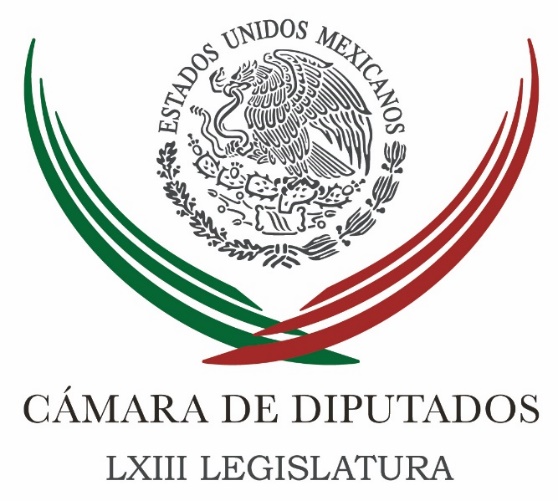 Carpeta InformativaSegundo CorteResumen: Senadores mexicanos inician visita oficial a Rusia PVEM impulsa iniciativa para pagar a quienes preserven áreas verdesFuncionarios federales felicitan a maestros en su día Ricardo Anaya recibe documento de Agenda Migrante Anaya descarta que exista una tregua con el Gobierno federalCNDH llama a candidatos a poner énfasis en tema migratorio en segundo debateCCE presenta seis propuestas para mejorar la educación en MéxicoJuzgado de la Ciudad de México reunirá amparos contra Ley de SeguridadCNTE dice que AMLO no resolverá los problemas de la educaciónDinero extraído por ciberataque, no fue de usuarios: CondusefMartes 5 de mayo de 2018CÁMARA DE DIPUTADOSINFORMACIÓN GENERALTEMA(S): Información GeneralFECHA: 15//05/18HORA: 10:51 AMNOTICIERO: 20 MinutosEMISIÓN: Segundo CorteESTACION: OnlineGRUPO: NotimexSenadores mexicanos inician visita oficial a Rusia Integrantes de la Mesa Directiva del Senado de la República iniciaron este martes una visita oficial a la Federación de Rusia que durará hasta el próximo 18 de mayo, con lo cual buscarán afianzar los lazos parlamentarios de amistad y reforzar la cooperación bilateral. Los senadores Ernesto Cordero Arroyo, César Octavio Pedroza Gaitán y Gerardo Flores Ramírez, asistirán al pleno del Consejo de la Federación de la Asamblea Federal de Rusia, presidido por la señora Valentina Matviyenko. El presidente del Senado mexicano, Ernesto Cordero, dará un mensaje ante el pleno de este país, el primero que se pronuncie alguien así frente al Consejo de la Federación de la Asamblea Federal de Rusia, órgano homólogo al Senado.En un comunicado, el Senado de la República indicó que Rusia es un importante actor de las relaciones internacionales, por lo que se seguirá trabajando permanentemente para reforzar los lazos de cordialidad y cooperación. México y Rusia establecieron vínculos diplomáticos el 11 de diciembre de 1890. Ambos países han suscrito a lo largo de sus relaciones 14 instrumentos internacionales, entre ellos para la Cooperación en el Campo del Uso Pacífico de la Energía Nuclear; Cooperación Económica y Tecnológica; Cooperación Técnica y Científica, entre otros. Las relaciones parlamentarias entre ambas naciones se han enriquecido en los últimos años, destacan la visita del 15 de mayo de 2013, cuando la Comisión Permanente del Congreso de la Unión recibió a la presidenta del Consejo de la Federación de la Asamblea Federal de Rusia, Valentina Ivanovna Matviyenko, en una ceremonia en la que se realizó el traspaso de la bandera del Foro Parlamentario Asia-Pacífico. bmj/mTEMA(S): Trabajo LegislativoFECHA: 15/05/2018HORA: 10:19NOTICIERO: Grupo Fórmula OnlineEMISIÓN: Segundo CorteESTACION: OnlineGRUPO: FórmulaPVEM impulsa iniciativa para pagar a quienes preserven áreas verdesGerardo Flores Ramírez, Senador del Partido Verde dijo que es necesario apoyar a dueños de terrenos forestales que contribuyen con la recarga de agua al subsuelo, por lo que el Partido Verde presentó la iniciativa para contribuir con la economía de este sector y con la conservación de los bosques mexicanos.La propuesta según un comunicado es crear un "Programa de Pago del Agua a los Dueños de los Bosques que la Producen", en el cual se deberán otorgar vales mensuales que serán canjeados por el propietario de terrenos forestales en buen estado de conservación, siempre que se garantice su mantenimiento y que las características naturales de sus predios tengan aportaciones de infiltración y recarga de agua. Flores Ramírez destacó, la importancia de legislar en la materia, toda vez que el agua es un recurso indispensable para la salud pública, los ecosistemas, la biodiversidad, la producción de alimentos, la industria, la energía y el desarrollo económico; por lo que se le considera un factor estratégico de seguridad nacional así como de estabilidad social y política.Informó que la sobreexplotación de los acuíferos ha generado diversos efectos perjudiciales, entre los cuales se encuentra el grave impacto ecológico irreversible, que se traduce en el agotamiento de manantiales, la desaparición de lagos y humedales, la reducción de los caudales base de los ríos, la eliminación de la vegetación nativa y la pérdida de ecosistemas.De esta forma, manifestó que resulta fundamental seguir impulsando la política hídrica del país, y no sólo focalizarla al mejoramiento de la infraestructura sino también a la conservación de las cuencas y la cobertura forestal del territorio nacional.Finalmente, explicó que más del 70 por ciento del agua por precipitación pluvial se pierde por evaporación y sólo el mínimo se logra infiltrar al subsuelo o depositar en los cuerpos de aguas superficiales. Además, la cobertura forestal juega un roll importante en el aumento de los índices de captación de agua y recarga de los acuíferos, por tal motivo es importante conservar estos espacios naturales. ar/mTEMA(S): Información GeneralFECHA: 15//05/18HORA: 11:21 AMNOTICIERO: 20 MinutosEMISIÓN: Segundo CorteESTACION: OnlineGRUPO: NotimexFuncionarios federales felicitan a maestros en su día Funcionarios del Gabinete Presidencial felicitaron a los maestros por su compromiso social, impulsar la transformación del país con su trabajo diario y ser guía de millones de niños y niñas mexicanos. A manera de reconocimiento por el Día del Maestro, los servidores públicos expresaron sus felicitaciones a través de sus cuentas de Twitter. El titular de la Secretaría de Desarrollo Social (Sedesol), Eviel Pérez Magaña, les deseó un feliz día en su cuenta @EvielPM: “#FelizMartes A las maestras y maestros de México les expreso mi más profundo reconocimiento por su entrega, profesionalismo y el enorme compromiso social que tienen a favor de la educación. ¡Felicidades! #DíaDelMaestro”. El secretario de Salud, José Narro, recordó que hoy se celebra el día "para reconocer la noble labor de quienes comparten conocimientos, de formadores de hombres y mujeres".  "Son la guía que complementa la educación de las personas y contribuye al desarrollo del país. ¡Felicidades!”, expuso en su cuenta @JoseNarroR. También, en su cuenta @ArelyGomezGlz, la titular de la Secretaría de la Función Pública, Arely Gómez Gónzález, agradeció “a todas las maestras y maestros, que con su noble labor enseñan e impulsan a las nuevas generaciones. Mi mayor reconocimiento en su día. ¡Feliz #DíaDelMaestro!”. En el mismo sentido, se expresó la secretaria de Desarrollo Agrario, Territorial y Urbano, Rosario Robles Berlanga, en un tuit de la cuenta @Rosario_Robles_: “Muchas felicidades a las y los maestros de México que cada día impulsan la transformación de nuestro país con sus enseñanzas y con sus ganas de seguir aprendiendo para ser mejores #DíaDelMaestro”. A su vez, Tuffic Miguel Herrera, director del Instituto Mexicano del Seguro Social (IMSS) reconoció la importancia de labor docente para el desarrollo de México. "Feliz Día de las y los #Maestros, su profesión es pilar fundamental del desarrollo del país y de los proyectos de vida de cada persona. Gracias en especial a quien tienen como disciplina el ámbito de la salud. #DíaDelMaestro”, tuiteó en su cuenta @tuffic_miguel. bmj/mTEMA(S): Información GeneralFECHA: 15//05/18HORA: 11:46 AMNOTICIERO: 20 MinutosEMISIÓN: Segundo CorteESTACION: OnlineGRUPO: NotimexRicardo Anaya recibe documento de Agenda Migrante El candidato de la coalición Por México al Frente a la Presidencia de la República, Ricardo Anaya Cortés, recibió el documento “Irrenunciables en Política Migratoria. Siete puntos relevantes de una Agenda Migrante", elaborado por Agenda Migrante y 660 organizaciones y aliados migrantes y en pro de sus derechos, de México y Estados Unidos. Eunice Rendón, coordinadora de Agenda Migrante, informó que durante el encuentro privado el candidato postulado por los partidos Acción Nacional (PAN), de la Revolución Democrática (PRD) y Movimiento Ciudadano, se mostró receptivo a las propuestas “y afinar lo que tenga que afinar” en su plataforma de campaña. “El compromiso de Anaya fue, por supuesto, considerar la agenda, preguntó muchísimo a la gente, saber las historias de la gente que estaba ahí y su compromiso fue considerar (el texto) para las propuestas que él ya tiene desarrolladas y dar seguimiento a los casos (de los migrantes)”, indicó Rendón Cárdenas. El texto de 31 hojas -elaborado por la iniciativa ciudadana Agenda Migrante y 660 organizaciones y aliados migrantes y en pro de sus derechos, de ambos países-. Busca que quien ocupe la silla presidencial tome acciones concretas en favor de las personas migrantes tanto en México como en Estados Unidos. Su elaboración es resultado de 17 foros realizados desde 2017 en distintas partes de la Unión Americana y estados fronterizos, en los que se escuchó e identificó las oportunidades y problemáticas de esa población. Además, busca proponer acciones y políticas públicas relacionadas con la situación, contexto y visión de las personas migrantes, luego del recrudecimiento de la política migratoria en Estados Unidos, la renegociación del Tratado de Libre Comercio y de cara al segundo debate presidencial a realizarse el 20 de mayo en Tijuana, Baja California. Durante el evento privado celebrado en la colonia Santa María la Ribera, asistió el Director Ejecutivo de la Fundación América Sin Muros, Bernardo Méndez Lugo, entre otros activistas. bmj/mTEMA(S): Trabajo LegislativoFECHA: 15/05/2018HORA: 13:00 NOTICIERO: MVS NoticiasEMISIÓN: Segundo CorteESTACION: OnlineGRUPO: MVSAnaya descarta que exista una tregua con el Gobierno federalRicardo Anaya confió que el voto útil “dé un campanazo” que lo favorezca a finales de las campañas y pueda ganar la elección presidencial con más de un 36 por ciento de los votos.En la reunión con Consejeros de BBVA Bancomer, indicó que en los próximos 45 días habrá una caída de Morena y no descartó un posible acercamiento con Margarita Zavala, candidata independiente, “por lo que está en la mejor disposición para que puedan hacer equipo en éste o en cualquier otro momento”. “Por supuesto que hay una parte de gente que hoy está votando por Morena, lo tenemos medido en las encuestas que no está en lo absoluto convencidos con esa opción pero creen que es la única alternativa que existe en este momento para derrotar al PRI, ahí hay otro voto muy importante... Lo que va a pasar en estos próximos 45 días es que si habrá una caída en la preferencia de Morena y vamos a seguir creciendo, el voto útil va a dar una campanazo muy importante”.Ante banqueros, descartó que exista una tregua con el gobierno federal para que no continuaran con las acusaciones de lavado de dinero en su contra a cambio de que él ya no hablara de meter a la cárcel al presidente Enrique Peña Nieto.Anaya se dijo convencido que si López Obrador gana la elección al país le va a ir mal y de José Antonio Meade indicó que no sabe si es una persona honesta “pero por lo menos ha sido cómplice de cosas que no han sido correctas para el país”.Por la mañana de este martes, Anaya recibió los siete ejes de la Coordinadora de Agenda Migrante, en conjunto con una coalición de más de 200 organizaciones, donde se comprometió a crear un modelo de retorno óptimo de migrantes que son deportados, el empoderamiento e inserción en el país y puestos de elección popular para migrantes. ar/mTEMA(S): Información GeneralFECHA: 15/05/2018HORA: 13:05NOTICIERO: MVS NoticiasEMISIÓN: Segundo CorteESTACION: OnlineGRUPO: MVSCNDH llama a candidatos a poner énfasis en tema migratorio en segundo debateDe cara al segundo debate presidencial que se realizará este domingo en Tijuana y en el que uno de los temas que se abordará será el de los derechos de los migrantes; el presidente de la Comisión Nacional de los Derechos Humanos (CNDH), Luis Raúl González Pérez, afirmó que los candidatos deben centrar su atención en las razones por las cuáles las personas deciden abandonar sus lugares de origen.En entrevista luego de inaugurar el foro internacional “70 Aniversario de la      ombudsperson nacional destacó que los aspirantes presidenciales deben centrar la discusión en cuatro ejes: origen, destino, tránsito y repatriación, así como plantear las acciones que instrumentarán para concretar el principio de congruencia en materia de migración. González Pérez destacó que los candidatos también deben entender que los muros no frenarán la migración mientras haya violencia y hambre, de ahí la necesidad de trabajar en los aspectos internos para evitar que los connacionales tengan que emigrar.Del mismo modo, el titular de la CNDH subrayó la necesidad de combatir el discurso de odio para evitar que la violencia se imponga.Finalmente, hizo votos para que las naciones lleguen a los acuerdos necesarios para concretar el Pacto Global por las Migraciones para hacer frente a esta problemática. ar/mTEMA(S): Información GeneralFECHA: 15/05/2018HORA: 12:22NOTICIERO: Noticieros TelevisaEMISIÓN: Segundo CorteESTACION: OnlineGRUPO: TelevisaConsejo Coordinador Empresarial presenta seis propuestas para mejorar la educación en MéxicoEl presidente del Consejo Coordinador Empresarial, Juan Pablo Castañón, reconoció la labor de los profesores.En el marco por el Día del Maestro, Juan Pablo Castañón afirmó que la educación es pilar para lograr el desarrollo de una nación.Además, Juan Pablo Castañón presentó seis propuestas en materia educativa que contemplan capacitar y evaluar a los profesores.“Si medimos y evaluamos podremos replicar lo que funciona y corregir lo perfectible, para eso, necesitamos reconocer a los profesores, a los maestros y los directores mejor evaluados a través de incrementos salariales importantes y mejores oportunidades de mejorar de movilidad para que también tengan más horas frente al salón de clases”, dijo.Las propuestas del Consejo Coordinador Empresarial también contemplan la inversión en infraestructura para construir mejores escuelas.Trabajar en la implementación del nuevo modelo educativo y reconocer cuáles son los estados de la República más avanzados en la materia para aprender de ellos.“Queremos utilizar aún más la evaluación y no eliminarla para ampliar así la participación de todos los sectores, no devolver el control de la educación a un solo gremio que solamente busque privilegios particulares, además, poner la educación en manos de todos…en el centro, los jóvenes, niños y maestros, además de ampliar la participación de todos para mejorar el futuro de México”, aseguró Castañón.El presidente del Consejo Coordinador Empresarial reiteró que no se puede volver al paso porque los niños necesitan prepararse para el futuro y eso se construye hacia adelante.Juan Pablo Castañón dijo que la educación debe ser una prioridad para quien aspira a gobernar en México.“Es indispensable que los candidatos tengan y muestren una visión clara y con propuestas concretas, que la presenten y defiendan frente a los ciudadanos sin contradicciones, sin doble discurso, ni titubeo…en el centro del debate educativo deben estar los niños, los jóvenes también los maestros y profesores de México, no los intereses políticos, ni las posturas electorales”, argumentó.Con información de FOROtv. Duración 00’’, nbsg/m. TEMA(S): Información GeneralFECHA: 15//05/18HORA: 10:40 AMNOTICIERO: López-Dóriga DigitalEMISIÓN: Segundo CorteESTACION: López-Dóriga DigitalJuzgado de la Ciudad de México reunirá amparos contra Ley de SeguridadEl juzgado dará trámite a los recursos de inconstitucionalidad promovidos por ambas Cámaras del Congreso, así como la CNDH, el INAI y distintos municipios de MéxicoUn juzgado federal con sede en la Ciudad de México será el encargado de concentrar todos los amparos interpuestos contra la Ley de Seguridad Interior. La polémica ley fue promulgada el 21 de diciembre de 2017, sin embargo hasta el momento no ha podido entrar en vigor.El ministro Jorge Mario Pardo admitió a trámite hasta el momento las acciones de inconstitucionalidad promovidas por ambas cámaras del Congreso de la Unión, la CNDH y el INAI. A estas acciones se suman las controversias interpuestas por distintos municipios de Puebla, Coahuila, Yucatán y Estado de México.En cuanto a los 16 amparos otorgados por juzgados de la Ciudad de México y Guanajuato contra la nueva ley, la Comisión de Creación de Nuevos Órganos del Consejo de la Judicatura Federal, señaló que estos no enviarán sus demandas al estar prácticamente concluidas.En un comunicado, el CJF informó que “mediante oficio SEPLE/CON/013/2623/2018, la Comisión de Creación de Nuevos Órganos, aprobó la Concentración de Expedientes SECNO/CE/9/2018, respecto de diversos juicios de amparo, donde se reclamó la Ley de Seguridad Interior, para ser concentrados en el juzgado decimosegundo de distrito de CdMx a fin de evitar sentencias contradictorias”. bmj/mTEMA(S): Información GeneralFECHA: 15/05/2018HORA: 12:35NOTICIERO: Milenio.comEMISIÓN: Segundo CorteESTACION: OnlineGRUPO: MilenioCNTE dice que AMLO no resolverá los problemas de la educaciónEloy Hernández López, dirigente de la sección 22 de la Coordinadora Nacional de Trabajadores de la Educación (CNTE) en Oaxaca, dijo que el candidato presidencial Andrés Manuel López Obrador no resolverá los problemas de la educación.Durante un mitin por el Día del Maestro, el dirigente de la CNTE advirtió que su lucha es contra el régimen y el sistema, por lo que no claudicarán con su movimiento. "Una elección no define el rumbo de la sección 22; como CNTE lo hemos revisado y nosotros seguiremos nuestro lucha, independiente de lo que digan o dejen de hacer los candidatos a la Presidencia. Los problemas de la educación no los va resolver Andrés Manuel López Obrador, es un sistema, un régimen lo que debe ser modificado, porque nuestra lucha es contra el capitalismo", dijo Eloy Hernández. Dijo que como gremio no orientarán el voto a favor o en contra de algún candidato, pero advirtió que actuarán en apego a los resolutivos del V Congreso de la CNTE, en el cual acordaron castigar a los partidos políticos que firmaron el Pacto por México y aprobaron las reformas estructurales. ar/mTEMA(S): Información GeneralFECHA: 15//05/18HORA: 11:18 AMNOTICIERO: ExcélsiorEMISIÓN: Segundo CorteESTACION: OnlineGRUPO: ImagenDinero extraído por ciberataque, no fue de usuarios: CondusefEn entrevista para la Primera Emisión de Imagen Informativa con Pascal Beltrán del Río y Rodrigo Pacheco, Mario Di Constanzo, titular de la Comisión Nacional para la Protección y Defensa de los Usuarios de Servicios Financieros (Condusef), se refirió a las fallas en el SPEI y las acciones que se han tomado al respecto.Al respecto puntualizó que se han mantenido en contacto con las diversas instituciones bancarias y con el Banco de México (Banxico) para monitorear cualquier posible situación irregular y brindarles una atención oportuna a los usuarios.Asimismo, comentó que el Banxico brindó una explicación del origen de este fallo.Banco de México ayer señaló que había tenido algunos problemas con algunos aplicativos que conectan a los bancos o la conexión de los bancos con el canal principal del SPEI y derivado de este problema, pues sí había algunas transferencias que no se veían identificados y que finalmente parece que todavía no se había logrado ubicar 400 millones de pesos cuyo origen podría ser un presunto hackeo”.Sobre las irregularidades que han detectado hasta el momento señaló la que usuarios de CitiBanamex han realizado por redes sociales y la respuesta que la institución. “Detectamos en redes sociales usuarios que comentaban que Banamex estaba teniendo problemas con la dispersión de la nómina, y hablamos con Banamex. Banamex nos dice que a lo mejor la nómina no está cayendo con la rapidez o a la misma que usualmente la reciben los usuarios”, indicó.Respecto a la preocupación de los usuarios Di Constanzo pidió mantener la calma reiterando el respaldo de las instituciones bancarias, así como el puntual seguimiento que están realizando a través de la Condusef.“Primero, enviar el mensaje de que su dinero está seguro, independientemente de que haya sido un ataque cibernético, un hackeo, un problema técnico y que se haya desaparecido o que no puedan ubicar este dinero, no es dinero que proviene de las cuentas de los usuarios, sino de cuentas concentradoras que tienen los propios bancos, de una manera muy directa es decirlo, bueno, en todo caso hackearon a los bancos, no a los usuarios por lo que sus cuentas, el dinero de los usuarios está absolutamente seguro”, dijo.De la misma manera el titular de la Condusef comentó que debido a estas fallas, los usuarios que realizaron pagos a sus tarjetas o créditos a través del sistema SPEI y la fecha de corte fue el día de ayer, y estos pagos no se vieron reflejados hasta el transcurso de del día de hoy, los bancos no deberán cobrarles intereses ni recargos por este retraso, pues no es responsabilidad del usuario el retraso en el mismo. bmj/m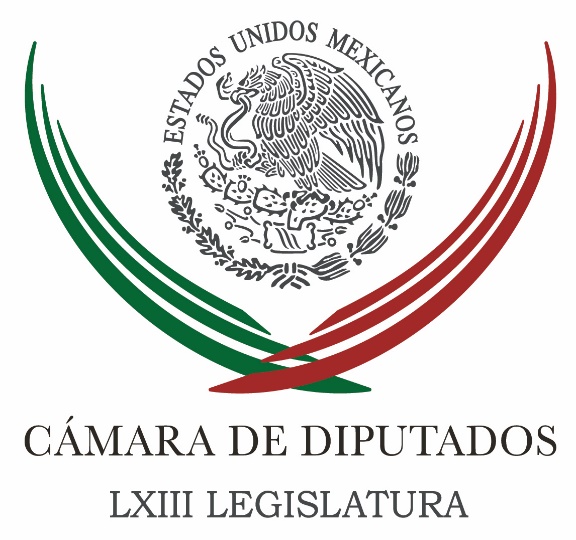 Carpeta InformativaTercer CorteResumen: Urgente, reforzar campañas contra discriminación y racismo en México: diputados PANALFugados del PRD siguen 'falsas ilusiones', se llevarán un 'portazo': ZambranoDiputados del PAN condenan violencia en Michoacán contra candidata al SenadoHackeo pone a temblar a legisladores, otros minimizan problemaReforma Educativa, la más importante en la trasformación de México, dice Peña NietoSociedad debe conocer "de viva voz" propuestas de candidatos: PeñaNinguna posibilidad que sistemas del INE sean 'hackeados': BañosDebate de Reforma Educativa, sin pensar en votos: SNTEEstamos 'muy cerca' de llegar a un acuerdo del TLCAN: Trudeau15 de mayo de 2018TEMA(S): Información GeneralFECHA: 15/05/18HORA: NOTICIERO: Noticias MVSEMISIÓN: Tercer CorteESTACION: InternetGRUPO: MVSUrgente, reforzar campañas contra discriminación y racismo en México: diputados PANALAngélica Melín, reportera: La bancada del Partido Nueva Alianza (PANAL) en la Cámara de Diputados demandó reforzar las campañas para promover la no discriminación por motivos de raza y origen.La diputada Karina Sánchez recordó que de acuerdo al Instituto Nacional de Estadística y Geografía (Inegi), más de la mitad de la población en México admite que es común la discriminación por el color de piel.Mientras que el 23 por ciento de los ciudadanos no está dispuesto a vivir con alguien de otra "raza" o cultura distinta, según la Comisión Nacional para Prevenir la Discriminación (Conapred), refirió.La legisladora de origen oaxaqueño, agregó que estudios hechos por la Universidad Nacional Autónoma de México apunta a que la mitad de la población en el país ha manifestado que el color de piel influye en el trato que se da a las personas.Al subrayar que dichas situaciones encajan en el "racismo", indicó que es urgente abatirlo promoviendo respeto y tolerancia entre las personas, una convivencia social con empatía y sin prejuicios que generan encono social.La diputada secretaria de la Comisión de Derechos Humanos en San Lázaro lamentó que en el país la discriminación a las personas de tez morena es muy común y ello confirma que la sociedad prejuzga, estigmatiza e impone etiquetas a los otros por su apariencia y raza. Masn/mTEMA(S): Información GeneralFECHA: 15/05/18HORA: NOTICIERO: Noticias MVSEMISIÓN: Tercer CorteESTACION: InternetGRUPO: MVSFugados del PRD siguen 'falsas ilusiones', se llevarán un 'portazo': ZambranoAngélica Melín, reportera: El vicecoordinador de la bancada del Partido de la Revolución Democrática (PRD) en la Cámara de Diputados, Jesús Zambrano, expresó que las fugas en esa fuerza política son de quienes se están equivocando y están siguiendo las falsas ilusiones y la "utopía" que representa Andrés Manuel López Obrador."Se están yendo en busca de una falsa ilusión, de un espejismo, se están equivocando quienes siguen tomando este tipo de decisiones", apuntó.El legislador agregó que el ahora ex coordinador de la bancada perredista en San Lázaro, Francisco Martínez, se equivocó al renunciar al Sol Azteca y ofrecer su apoyo al político tabasqueño."Se están equivocando y se van a quedar con un portazo en la nariz porque va a perder López Obrador y nosotros vamos a ganar", sentenció.También se equivocó el gobernador de Michoacán, Silvano Aureoles, al expresar sus preferencias por José Antonio Meade, de cara al primer debate entre los presidenciables, expresó.Sin embargo, sería una muy buena noticia que éste último rectificara y dejara en claro que su apoyo es para el PRD y para el panista Ricardo Anaya, dijo Zambrano Grijalva.Consideró que el gobernador Aureoles Conejo se habrá dado cuenta de que manifestar simpatía por un candidato "tan muerto que ni Jesucristo lo resucitaría como a Lázaro", fue un equívoco y por ello ha señalado que está dispuesto a apoyar al PRD.Aclaró que no comparte ese tipo de "bandazos", porque todos los militantes perredistas están obligados a cerrar filas y a pedir el voto por esa fuerza política, aunque también se vale rectificar.Cuestionado respecto a las presentaciones de los candidatos presidenciales en medios de comunicación, Zambrano Grijalva acusó trato inequitativo para Anaya Cortés, porque a otros abanderados, como el de la coalición "Juntos Haremos Historia", al parecer se les tendió "el tapete".Dijo que en el caso de los "arrepentidos", es decir, quienes por unos días se fueron con el Movimiento de Regeneración Nacional (Morena) y están retornando al PRD, reconocieron su error."Están cayendo en la razón de que allá son las 'chimoltrufiadas' y locuras" de un candidato que quieren imponer sus dichos como razón de Estado, abundó.El vicecoordinador perredista en San Lázaro manifestó que si la coalición "Por México al Frente" gana, habrá puertas abiertas a militantes y ciudadanos que puedan ser contrapeso.Solo si alguno de los conversos "valen la pena" y les resulta la apuesta a que "el reino de los cielos puede ser de los arrepentidos", en su momento se valorará una posible readmisión, pero solo si se trata de las personas más capaces y acreditadas, planteó. Masn/mTEMA(S): Información GeneralFECHA: 15/05/18HORA: NOTICIERO: Noticias MVSEMISIÓN: Tercer CorteESTACION: InternetGRUPO: MVSDiputados del PAN condenan violencia en Michoacán contra candidata al SenadoAngélica Melín, reportera: La fracción parlamentaria del Partido Acción Nacional (PAN) en la Cámara de Diputados, condenó los actos violentos registrados este martes en el municipio de Nahuatzen, en Michoacán, donde un grupo de personas quemó la propaganda y el vehículo de la candidata del albiazul al Senado, Alma Mireya González. El coordinador Marko Cortés dijo que esos hechos obligan al gobierno del estado y al Ejecutivo Federal a prevenir y sancionar ese tipo de situaciones.En un comunicado, el legislador llamó a los ciudadanos a no incurrir en actos intimidatorios. Al recriminar los sucesos que derivaron en la destrucción de la propaganda y una camioneta de la candidata referida, el también presidente de la Junta de Coordinación Política en la Cámara demandó que la Procuraduría General de Justicia del estado realice las investigaciones pertinentes, a fin de deslindar responsabilidades y aplicar las sanciones que haya a lugar. Cortés Mendoza lamentó que pobladores de la región de Nahuatzwn haya bloqueado el paso a la candidata a senadora panista. Demandó que las autoridades investiguen lo sucedido y recordó que no es el primer incidente de ese tipo, ya que este lunes 14 de mayo, ocurrió algo similar con el candidato José Luis Vega, cuya propaganda también fue incinerada. “Es necesario que las autoridades del estado de Michoacán y del Gobierno Federal actúen pronto y eviten que se desborde la violencia en el proceso electoral”, remarcó. Masn/mTEMA(S): Información GeneralFECHA: 15/05/18HORA: 15:49NOTICIERO: Excélsior.comEMISIÓN: Tercer CorteESTACION: InternetGRUPO: ImagenHackeo pone a temblar a legisladores, otros minimizan problemaIván E. Saldaña, reportero: El hackeo que sufrió durante los últimos días la banca mexicana causó alerta, preocupación e incluso puso “a temblar” a algunos legisladores de la Comisión Parmente del Congreso de la Unión, pero también generó desacuerdos sobre la magnitud del problema.El presidente del Senado de la República, Ernesto Cordero Arroyo, llamó a la calma de la población y aseguró que “no pasó nada” grave y que la “lana” en los bancos de los mexicanos está segura.Nada, nada, nada, yo creo que todo en orden y si por ahí hubo alguna irregularidad en alguna cuenta yo creo que los bancos los resarcirán sin ningún problema; yo creo que no hay que ni siquiera prestarle ninguna atención”, dijo el panista.Cordero Arroyo, ex secretario de Hacienda, concluyó que el sistema bancario mexicano mostró, incluso, fortaleza ante el ataque cibernético, porque pudo detectar la amenaza a tiempo y minimizar riesgos. En medios de comunicación se menciona que los hackers pudieron desviar más de 300 millones de pesos.“Pues se habla, pero yo no tengo ninguna evidencia de que haya sucedido y suponiendo que eso sea cierto, 300 millones de pesos en el tamaño del sistema financiero mexicano es nada”, agregó el legislador.Sin embargo, el senador Héctor Larios y el diputado Agustín Basave no estuvieron de acuerdo, pues señalaron que sí falló la seguridad del sistema bancario, y llamaron a las autoridades a tomar medidas adicionales.El panista, presidente de la Tercera Comisión de la Permanente de Hacienda, Agricultura y Comunicaciones, consideró que es grave la falla, incluso un problema de seguridad nacional.“Evidentemente afectó muy poco, pero sí duró varios días que tardaron en encontrar la corrección, no era propiamente en el sistema SPEI.  Sí puede ser un problema de seguridad nacional, hay que decirlo con claridad, ya ha sido resuelto, detectado y en proceso de corrección, pero sí es un tema de seguridad nacional”, dijo Larios Córdova.Por otra parte, el presidente de la Comisión de Relaciones Exteriores, Defensa Nacional y Educación Pública, el perredista Agustín Basave, señaló:“Sí es un asunto delicado. Todos los que tenemos una cuenta en el banco nos pusimos a temblar un poquito cuando recibimos la noticia. A qué banco fue, fue al mío o no, qué implica eso. Ya después se hicieron aclaraciones: es dinero de los bancos no de los cuentahabientes”, expuso en entrevista.Igual que el senador panista, el diputado perredista llamó a las autoridades de seguridad “tomar medidas para evitar que esto se repita en el futuro”. Masn/mTEMA(S): Trabajo LegislativoFECHA: 15/05/2018HORA: 13:48NOTICIERO: Noticieros TelevisaEMISIÓN: Tercer CorteESTACION: OnlineGRUPO: Televisa0Reforma Educativa, la más importante en la trasformación de México, dice Peña NietoEl presidente de México, Enrique Peña Nieto, encabezó este martes la ceremonia conmemorativa por el Día del Maestro, en la residencia oficial de Los Pinos.Durante su intervención, el mandatario federal reconoció la labor que realizan los maestros de México y argumentó que es la última ocasión que acompaña a los maestros a celebrar su día.El presidente Peña Nieto dijo que durante su labor los maestros están capacitados para preparar a los niños que serán los actores del desarrollo de la sociedad mexicana.Peña Nieto aseguró que los maestros brindar valores y disciplina a la vida diaria de los niños y jóvenes.Señaló que durante su administración se rompió el paradigma y se logró hacer una reforma educativa para que los docentes construyan el éxito y brinden educación de calidad.El presidente Enrique Peña Nieto destacó que las reformas dieron una nueva etapa de prosperidad al país.“En los últimos cinco años se hicieron amplias reformas y se materializaron, pero la más transcendental es la reforma educativa…es evidente que el sistema educativo estaba colonizado por intereses ajenos, era un sistema que no hacia honor a los maestros de México”, agregó.Enrique Peña Nieto dijo que su administración puso fin a la práctica que beneficiaba a una minoría y, señaló, que se negaron a hacer cómplices de quienes habían usurpado las funciones de las autoridades educativas. “Lo primero que hicimos fue recuperar la rectoría sobre la educación y eso lo recuperamos con las fuerzas políticas y con los acuerdos que benefician al país”.Reconoció el compromiso de responsabilidad que tienen los integrantes del Sindicato Nacional de Trabajadores de la Educación (SNTE), en especial a su líder Juan Díaz de la Torre.El presidente de México destacó que la reforma educativa garantiza una educación de calidad.“La fórmula de la reforma educativa era simple porque tendríamos que formar mejores maestros y mejores escuelas en todo el país”.Peña Nieto argumentó que con la reforma educativa se ha transformado el sistema para que los alumnos aprendan a aprender, es decir, que desarrollen habilidades y competencias que les permitan descubrir y crear conocimientos.Explicó que durante el ciclo escolar 2018-2019 se distribuirán los nuevos libros de texto gratuitos.Estos materiales llegarán a más de 26 millones de alumnas y alumnos y 1 millón y medio de maestras y maestros”, dijo.El Presidente de la República dijo que las encuestas han confirmado que para la mayoría de los ciudadanos la reforma educativa, es la más importante en la trasformación estructural de México.El presidente Enrique Peña Nieto canceló una estampilla postal conmemorativa por el Día del Maestro.Además, el Presidente de México entregó diversos reconocimientos al desempeño a maestras y maestro de México.Con información de FOROtv. Duración 0’00’’, nbsg/m. TEMA(S): Información GeneralFECHA: 15/05/18HORA: 17:44NOTICIERO: La Jornada en líneaEMISIÓN: Tercer CorteESTACIÓN: Online GRUPO: La Jornada0Sociedad debe conocer "de viva voz" propuestas de candidatos: PeñaRosa Elvira Vargas y Roberto González Amador.- Ciudad de México. La sociedad debe conocer ‘’de viva voz y con mayor claridad y cercanía’’, las propuestas de cada candidato a la presidencia de la República para a partir de ahí decidir quién de ellos merecerá el respaldo mayoritario el próximo 1o de julio, estableció el presidente Enrique Peña Nieto.Ante los consejeros de BBVA Bancomer quienes, con excepción de Andrés Manuel López Obrador, habían escuchado a todos los aspirantes a sucederlo, el jefe del Ejecutivo dijo que ‘’recoger los postulados y propuestas de los candidatos... es un ejercicio que nuestra democracia debe alentar y favorecer’’ para conocer quién es quién para asumir la alta responsabilidad de conducir los destinos del país como su presidente.El diálogo, insistió, ‘’es esencial en toda democracia’’.Enseguida, Peña Nieto hizo una larga exposición de las principales reformas estructurales impulsadas por su administración, así como de las políticas aplicadas para proteger la estabilidad macroeconómica.El mandatario estableció además: todos queremos avanzar más rápido, pero el camino al desarrollo no tiene atajos, se requiere el trabajo de la sociedad, de la inversión de las empresas y de la capacidad del gobierno para generar confianza y estabilidad, ‘’aún persisten retos importantes, pero vamos por el camino correcto’’.En la misma ceremonia, el presidente Peña entregó la orden del Águila Azteca en grado de Placa, a Francisco González Rodríguez, director general de la institución financiera.   Jam/mTEMA(S): Información GeneralFECHA: 15/05/18HORA: 16:14NOTICIERO: Excélsior.comEMISIÓN: Tercer CorteESTACION: InternetGRUPO: ImagenNinguna posibilidad que sistemas del INE sean 'hackeados': BañosAurora Zepeda, reportera: El presidente de la Comisión de Organización y Capacitación del INE, Marco Baños, afirmó que no existe ninguna posibilidad que los sistemas informáticos del Instituto Nacional Electoral (INE) sean hackeados, tal y como ocurrió con los sistemas de algunos bancos en los pasados días.El consejero electoral apuntó que, aunque el Instituto Politécnico Nacional (IPN) rescindió el contrato con el INE para hacerse cargo de la continuidad del flujo de información ante un presunto ataque cibernético, se mantiene el triple blindaje que el Instituto planeó para todos los sistemas que intervienen en la jornada electoral.“El triple blindaje se trata de la contratación con Telmex de encriptación de información y otro contrato con la empresa Scitum, que en el plan original se encargaría de detectar cualquier ataque de hackers a los sistemas del INE, pero que ahora que el IPN rescindió el contrato, también se encargará de garantizar la continuidad del flujo de información, en caso de un ataque cibernético.DIRIGIRÁ INE 176 MDP A ELECCIÓN POR INCREMENTO DE PARTICIPACIÓN CIUDADANALa Junta General Ejecutiva del Instituto Nacional Electoral aprobó reasignar de su presupuesto alrededor de 176 millones de pesos a los programas de materiales electorales, documentos electorales y distribución y resguardo de los mismos, debido a que sus proyecciones de participación ciudadana se quedaron cortos por un millón de personas y por agregar color a la boleta electoral para su mejor identificación al depositarla en la urna.Al respecto, el consejero presidente de la Comisión de Organización y Capacitación Electoral, Marco Baños, explicó que no se solicitará a la Secretaría de Hacienda Y Crédito Público (SHCP) ninguna ampliación presupuestal y que se está estudiando qué programas cancelar o en qué partes realizar economías para poder dirigir ese dinero para cumplir con esos temas.Baños Martínez coincidió con la explicación que dio el consejero presidente del INE Lorenzo Córdova durante la sesión de la Junta General Ejecutiva en la que se informó que un millón más de ciudadanos que no estaban contemplados en las proyecciones acudieron a los módulos a solicitar su credencial para votar, por lo que se incrementó el presupuesto para la expedición de la mica, entre otras cosas.SE TERMINÓ CON EL MITO QUE LOS MUERTOS VOTAN: INEEl mito que los muertos votan se venció, aseguró el director ejecutivo del Registro Federal de Electores del INE, René Miranda.En entrevista, declaró que la Lista Nominal de Electores se conformará con 89 millones 200 mil votantes aproximadamente y tiene una tasa baja de personas fallecidas, unos 600 mil muertos, pero no se pueden dar de baja hasta que el Instituto Nacional Electoral (INE) tenga el acta de defunción.“Siempre va a haber, hay que tenerlo claro, personas fallecidas en la lista, otra cosa muy distinta es que votarán y eso no ocurre porque tenemos muchos otros candados. Ese mito que los muertos votan, la verdad es que yo creo que se ha podido ir venciendo”, externó. Masn/mTEMA(S): Información GeneralFECHA: 15/05/18HORA: 16:46NOTICIERO: Milenio.comEMISIÓN: Tercer CorteESTACIÓN: Online GRUPO: Milenio0Debate de Reforma Educativa, sin pensar en votos: SNTEJuan Díaz de la Torre culpó a la CNTE de utilizar la reforma educativa para beneficio propio y posicionar su agenda.ELBA MÓNICA BRAVO Y DANIEL VENEGAS.- México. No es un problema que la reforma educativa sea uno de los temas principales de discusión en el proceso electoral, dijo el presidente del Consejo General del Sindicato Nacional de Trabajadores de la Educación (SNTE), Juan Díaz de la Torre, al acusar que lo que “no se vale es utilizar las agendas específicas para posicionarse a costa del detrimento del valor social que tenemos”.Entrevistado en la residencia oficial de Los Pinos al término de la ceremonia del Día del Maestro, Díaz de la Torre mencionó que lo importante es que la reforma educativa se debata en términos de la propuesta y no “en función de votos”.El presidente del SNTE fue cuestionado acerca de las protestas y movilizaciones de rechazo de la Coordinadora Nacional de Trabajadores de la Educación (CNTE) a la reforma educativa a lo que respondió que “los procesos políticos dan mucha oportunidad a aquellos que para posicionar sus propias agendas, sus propios intereses de grupo utilizan, en general, esta coyuntura para posicionarse”.Durante su mensaje en la ceremonia del centenario del Día del Maestro, expresó que es bueno, obligatorio y oportuno que todos recordemos que la patria es primero y es mayor que cualquier disputa.“Los logros que hemos alcanzado como nación no deberían ignorarse por el afán de la coyuntura, de la disputa por el poder político. No destruyamos en el discurso y en los hechos lo que la escuela nos ha enseñado   y para lo que nos formó como mexicanos”, expuso.Durante su mensaje dijo que aún se debe afrontar retos en la consolidación de la transformación educativa, entre las que se encuentra que se elimine cualquier interpretación lesiva de orden laboral que en la práctica impiden el desarrollo profesional y que genera molestia entre los docentes.   Jam/mTEMA(S): Información GeneralFECHA: 15/05/18HORA: 14:55NOTICIERO: Excélsior.comEMISIÓN: Tercer CorteESTACION: InternetGRUPO: ImagenEstamos 'muy cerca' de llegar a un acuerdo del TLCAN: TrudeauEstados Unidos, México y Canadá están "muy cerca" de llegar a un acuerdo para modernizar el pacto comercial TLCAN, afirmó este martes el primer ministro canadiense, Justin Trudeau, horas después de que un funcionario mexicano de alto rango dijo que aún hay desafíos importantes.El resultado es sumamente alcanzable (...) y estamos muy cerca. Continuaremos trabajando arduamente en los próximos días para tratar de alcanzarlo", dijo Trudeau a periodistas en un evento televisado en Calgary, en la provincia de Alberta.Más temprano, el secretario de Economía, Ildefonso Guajardo, advirtió que no cree "en la posibilidad de cerrar la negociación del TLCAN antes del viernes”. Masn/m